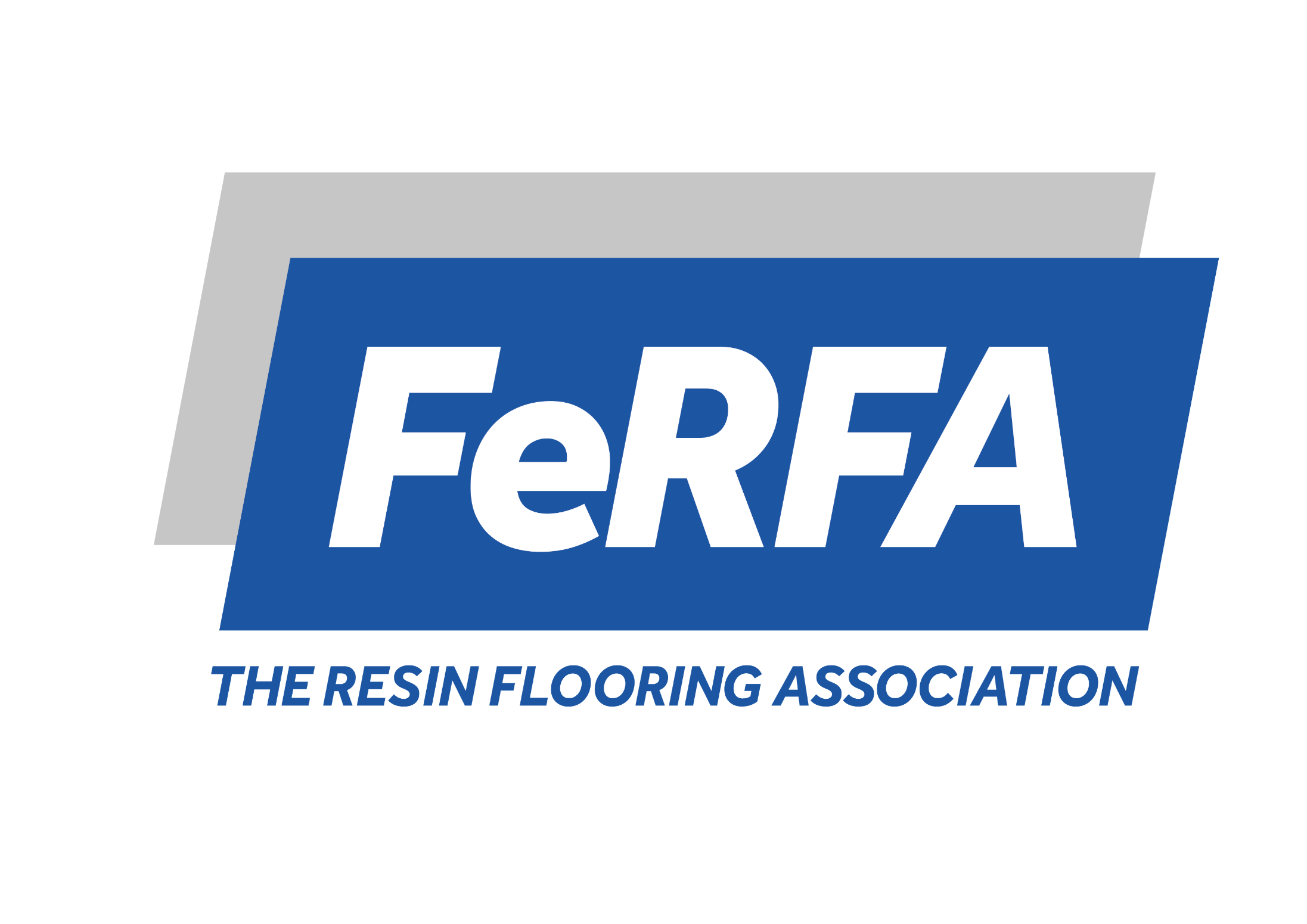 FeRFA is The Resin Flooring AssociationWe are a trade association representing the leading manufacturers, specialist contractors, raw material suppliers and specialist service providers involved in industrial and commercial resin flooring, screeding and surface preparation.  FeRFA is the training provider for resin flooring, surface preparation and screeding and has been promoting the benefits of resin flooring and representing companies involved in the industry for over 50 years.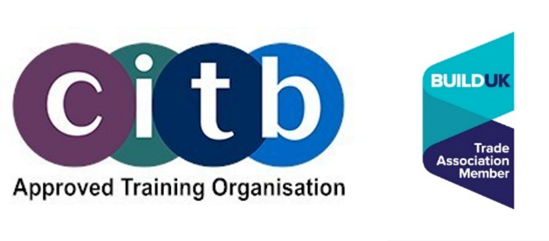 Membership CriteriaMEMBERSHIP APPLICATION FORMTHIS INFORMATION WILL BE TREATED IN THE STRICTEST CONFIDENCE AND WILL BE USED FOR FeRFA MEMBERSHIP VETTING PURPOSES ONLYAll applicants should enclose the following:Copy of your last audited accountsCurrent Employers Liability and Public Liability insurance certificate(s) (unless exempt)Signed Health & Safety Policy, Environmental Policy and Quality Policy statementsISO 9001 certification (if applicable)Other certification e.g., SSIP, ISO 14001 (if applicable)Please return to:				Or by post to:				Email: secretariat@ferfa.org.uk		FeRFATel: 07484 075 254				PO Box 3716Web: www.ferfa.org.uk 			Stone						Staffordshire						ST15 9EUWhat FeRFA stands forWhat FeRFA stands forUNIQUEThe only organisation dedicated solely to industrial & commercial resin flooring, screeding and surface preparation.The only organisation dedicated solely to industrial & commercial resin flooring, screeding and surface preparation.LEADERSHIPThe leading authority for over 50 years on resin flooring systems. FeRFA has led the way in promoting the benefits of resin flooring as a high performance solution for industrial and commercial applications.The leading authority for over 50 years on resin flooring systems. FeRFA has led the way in promoting the benefits of resin flooring as a high performance solution for industrial and commercial applications.AUTHORITYFeRFA is recognised as the voice of the resin flooring industry by leading bodies such as BSI, BBA, CITB, CSCS, RIBA, NBS and Build UKFeRFA is recognised as the voice of the resin flooring industry by leading bodies such as BSI, BBA, CITB, CSCS, RIBA, NBS and Build UKBEST PRACTICEMembers subscribe to the FeRFA Codes of Practice setting out standards of operation, management, technical service, training, health & safety and business integrity.Members subscribe to the FeRFA Codes of Practice setting out standards of operation, management, technical service, training, health & safety and business integrity.TRAININGFeRFA endorses and actively promotes qualifying and upskilling the workforce through the provision of NVQ/SVQs, SAPs and upskilling courses.  Members employ highly trained and qualified operatives with extensive experience in their specialist field.FeRFA endorses and actively promotes qualifying and upskilling the workforce through the provision of NVQ/SVQs, SAPs and upskilling courses.  Members employ highly trained and qualified operatives with extensive experience in their specialist field.STANDARDSFeRFA continues to take a leading role in developing national and international standards for resin flooring, screeding and surface preparation.FeRFA continues to take a leading role in developing national and international standards for resin flooring, screeding and surface preparation.INFORMATIVEThe FeRFA series of guidance notes provide information and advice on the specification, performance and properties of resin flooring and screeds, and include assessed material in accordance with RIBA CPD Providers Network.The FeRFA series of guidance notes provide information and advice on the specification, performance and properties of resin flooring and screeds, and include assessed material in accordance with RIBA CPD Providers Network.INNOVATIVEFeRFA encourages the development of technically advanced products and processes in resin flooring and rewards success in these areasFeRFA encourages the development of technically advanced products and processes in resin flooring and rewards success in these areasSUSTAINABLEFeRFA requires its members to operate a clear and concise environmental policy, in accordance with current legislation and statutory requirements.FeRFA requires its members to operate a clear and concise environmental policy, in accordance with current legislation and statutory requirements.Member BenefitsMember BenefitsMember BenefitsUse of the FeRFA logoFeRFA website directory listingMonthly e-newsletters and bulletinsSubsidised training through e-learning, upskilling courses and our N/SVQ Level 2 schemesAccess to our wealth of technical knowledge and documentsMarketing services through the monthly e-newsletter, web site and social mediaDiscounted insurance scheme through our partner, PIB Insurance BrokersUK credit checkingAccess to a range of support, campaigns and helplines via FeRFA’s membership of Build UKCompliance health check through our partner Stallard Kane Associates to highlight any potential threats from Health & Safety and Employment law issuesVote at meetings and sit on committeesAccess to the Members Only area on our websiteUse of the FeRFA logoFeRFA website directory listingMonthly e-newsletters and bulletinsSubsidised training through e-learning, upskilling courses and our N/SVQ Level 2 schemesAccess to our wealth of technical knowledge and documentsMarketing services through the monthly e-newsletter, web site and social mediaDiscounted insurance scheme through our partner, PIB Insurance BrokersUK credit checkingAccess to a range of support, campaigns and helplines via FeRFA’s membership of Build UKCompliance health check through our partner Stallard Kane Associates to highlight any potential threats from Health & Safety and Employment law issuesVote at meetings and sit on committeesAccess to the Members Only area on our websiteUse of the FeRFA logoFeRFA website directory listingMonthly e-newsletters and bulletinsSubsidised training through e-learning, upskilling courses and our N/SVQ Level 2 schemesAccess to our wealth of technical knowledge and documentsMarketing services through the monthly e-newsletter, web site and social mediaDiscounted insurance scheme through our partner, PIB Insurance BrokersUK credit checkingAccess to a range of support, campaigns and helplines via FeRFA’s membership of Build UKCompliance health check through our partner Stallard Kane Associates to highlight any potential threats from Health & Safety and Employment law issuesVote at meetings and sit on committeesAccess to the Members Only area on our websiteUse of the FeRFA logoFeRFA website directory listingMonthly e-newsletters and bulletinsSubsidised training through e-learning, upskilling courses and our N/SVQ Level 2 schemesAccess to our wealth of technical knowledge and documentsMarketing services through the monthly e-newsletter, web site and social mediaDiscounted insurance scheme through our partner, PIB Insurance BrokersUK credit checkingAccess to a range of support, campaigns and helplines via FeRFA’s membership of Build UKCompliance health check through our partner Stallard Kane Associates to highlight any potential threats from Health & Safety and Employment law issuesVote at meetings and sit on committeesAccess to the Members Only area on our websiteMembership FeesMembership FeesFull annual membership subscription is £995 + VAT invoiced annually on 1st October.  The first year’s membership is charged on a pro-rata basis for remaining full months only.Fees may be paid in full or by monthly standing order at no extra cost.Full annual membership subscription is £995 + VAT invoiced annually on 1st October.  The first year’s membership is charged on a pro-rata basis for remaining full months only.Fees may be paid in full or by monthly standing order at no extra cost.Full annual membership subscription is £995 + VAT invoiced annually on 1st October.  The first year’s membership is charged on a pro-rata basis for remaining full months only.Fees may be paid in full or by monthly standing order at no extra cost.Full annual membership subscription is £995 + VAT invoiced annually on 1st October.  The first year’s membership is charged on a pro-rata basis for remaining full months only.Fees may be paid in full or by monthly standing order at no extra cost.Application ProcessComplete and return a signed application form.  We will send you an acknowledgement email and follow up your references.Return any documentary evidence as requested on the application form.Upon approval of membership, we will issue an invoice for your subscription fee.  A Certificate of Membership is issued following receipt of full payment or first monthly instalment.We will send you a FeRFA Web Data form to gather information for your entry on the ‘Find a FeRFA Company’ section of our website.An Annual Return Form must be submitted to FeRFA each year.  Invoices are sent in October each year with the option to pay in one lump sum or in twelve equal payments at no extra cost.  Invoices must be paid promptly to ensure continued membership.Complete and return a signed application form.  We will send you an acknowledgement email and follow up your references.Return any documentary evidence as requested on the application form.Upon approval of membership, we will issue an invoice for your subscription fee.  A Certificate of Membership is issued following receipt of full payment or first monthly instalment.We will send you a FeRFA Web Data form to gather information for your entry on the ‘Find a FeRFA Company’ section of our website.An Annual Return Form must be submitted to FeRFA each year.  Invoices are sent in October each year with the option to pay in one lump sum or in twelve equal payments at no extra cost.  Invoices must be paid promptly to ensure continued membership.Complete and return a signed application form.  We will send you an acknowledgement email and follow up your references.Return any documentary evidence as requested on the application form.Upon approval of membership, we will issue an invoice for your subscription fee.  A Certificate of Membership is issued following receipt of full payment or first monthly instalment.We will send you a FeRFA Web Data form to gather information for your entry on the ‘Find a FeRFA Company’ section of our website.An Annual Return Form must be submitted to FeRFA each year.  Invoices are sent in October each year with the option to pay in one lump sum or in twelve equal payments at no extra cost.  Invoices must be paid promptly to ensure continued membership.Complete and return a signed application form.  We will send you an acknowledgement email and follow up your references.Return any documentary evidence as requested on the application form.Upon approval of membership, we will issue an invoice for your subscription fee.  A Certificate of Membership is issued following receipt of full payment or first monthly instalment.We will send you a FeRFA Web Data form to gather information for your entry on the ‘Find a FeRFA Company’ section of our website.An Annual Return Form must be submitted to FeRFA each year.  Invoices are sent in October each year with the option to pay in one lump sum or in twelve equal payments at no extra cost.  Invoices must be paid promptly to ensure continued membership.Rules for Using the FeRFA LogoBy joining FeRFA, members are demonstrating their commitment to best practice, collaboration and improving the quality and understanding of the value of in-situ resin flooring for their customers across the UK.A great way to show that the supply chain is working collectively and is more joined up than ever before is for members to display the FeRFA logo on their company literature, advertisements, websites, products, premises and vehicles.  Together we can present a strong industry voice and influence government, policymakers and standards to help create the conditions for our members to thrive and transform the industry.Only FeRFA members can use the FeRFA brandingThe FeRFA logo may only be used by current FeRFA members. Using the FeRFA logo without permission is considered an extremely serious matter by FeRFA and our Council.  The FeRFA logo is a registered trademark and using it without the authority of FeRFA is unlawful.Any company or person who has previously been found to use the FeRFA logo without the right to do so will not be eligible to join FeRFA for a period of 12 months from the date the logo has been removed from all areas of its business including but not limited to its vehicle livery, marketing materials, stationary, business cards, website, social media, emails etc.The FeRFA logo may not be used to promote domestic works (industrial & commercial only).If a company’s membership ceases, it must cease using the logo in all circumstances with immediate effect.The FeRFA logo may not be altered in any way and must maintain its shape and relative dimensions.  Never, under any circumstances, should the logo artwork be altered or re-created.  Only use the approved files when reproducing and applying the FeRFA brand.  The FeRFA logo must not be placed in a sentence, boxed or otherwise confined within a border, rotated or placed on an angle. The FeRFA logo should always be surrounded by a minimum of 5 mm clear space to ensure its legibility and impact on the page.  This isolates the logo and protects it from competing visual elements such as text and supporting graphics. Low resolution format FeRFA logos may only be used on the internet and should not be used for printing purposes.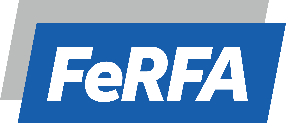 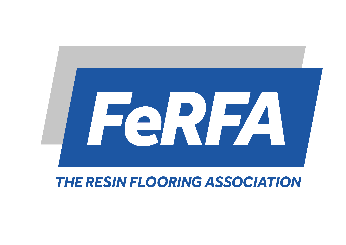 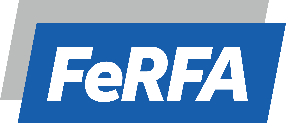 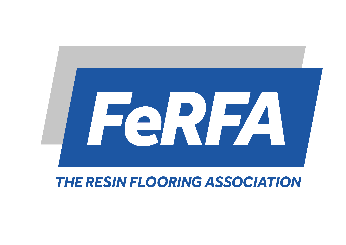 All MembersAll FeRFA members must comply with the following criteria in addition to those specific to their category of membershipAll FeRFA members must comply with the following criteria in addition to those specific to their category of membershipOffice or an agent located in the UKAgree to hold adequate levels of insurance as appropriateSubmission of an Annual Membership Return FormPayment of the annual FeRFA membership feeAgree to comply with the relevant FeRFA Code of Practice, Articles of Association, Bye Laws, Complaints Procedure and Association Rules (as amended from time to time)Agree to support the activities of the AssociationBe committed to training its workforceIn the event of a take-over or acquisition, the member must notify FeRFA immediately to enable a further assessment and recommendation to the Council to ensure continued compliance.Office or an agent located in the UKAgree to hold adequate levels of insurance as appropriateSubmission of an Annual Membership Return FormPayment of the annual FeRFA membership feeAgree to comply with the relevant FeRFA Code of Practice, Articles of Association, Bye Laws, Complaints Procedure and Association Rules (as amended from time to time)Agree to support the activities of the AssociationBe committed to training its workforceIn the event of a take-over or acquisition, the member must notify FeRFA immediately to enable a further assessment and recommendation to the Council to ensure continued compliance.New applicants must also comply with the following:Complete the Association’s Membership Application FormMinimum trading period of one yearSubmission of latest set of trading accountsCompany must not, in the reasonable view of FeRFA, be or likely to become financially insolvent (all applicants are credit checked)Signed Health & Safety Policy (template available here https://www.hse.gov.uk/toolbox/managing/writing.htm)Signed Environmental PolicySigned Quality PolicyInterviewed by the Chief Executive Officer & approved by the board of directorsNew applicants must also comply with the following:Complete the Association’s Membership Application FormMinimum trading period of one yearSubmission of latest set of trading accountsCompany must not, in the reasonable view of FeRFA, be or likely to become financially insolvent (all applicants are credit checked)Signed Health & Safety Policy (template available here https://www.hse.gov.uk/toolbox/managing/writing.htm)Signed Environmental PolicySigned Quality PolicyInterviewed by the Chief Executive Officer & approved by the board of directorsContractor MembershipFor resin flooring, screeding & surface preparation contractors.For resin flooring, screeding & surface preparation contractors.Provide an annual accident return to FeRFA (for submission to Build UK)Provide industrial and/or commercial (not domestic) job references from three different clients completed within the last two years > 100 m2 each using FeRFA Type 1-8 products (new resin flooring contractor applicants)Provide two trade supplier references (new applicants)The majority of the company’s works should be in the industrial and commercial sector (not domestic)Provide an annual accident return to FeRFA (for submission to Build UK)Provide industrial and/or commercial (not domestic) job references from three different clients completed within the last two years > 100 m2 each using FeRFA Type 1-8 products (new resin flooring contractor applicants)Provide two trade supplier references (new applicants)The majority of the company’s works should be in the industrial and commercial sector (not domestic)Manufacturer MembershipFor manufacturers of synthetic resin flooring products (FeRFA types 1 - 8), sub-floor screeds and levelling screeds.For manufacturers of synthetic resin flooring products (FeRFA types 1 - 8), sub-floor screeds and levelling screeds.Proposed by a current FeRFA contractor member (new applicants)In-scope ISO 9001 certificationProvide three different industrial or commercial contract references where manufactured products have been used within the last two years (new applicants)Provide product training to Contractor membersA company incorporated in the UK whose products are manufactured by their parent company inside or outside of the UK may apply providing that all other criteria are metProducts must be manufactured under a factory production control system conforming with the requirements of ISO 9001 certified by an independent organisation and conformity assessed and marked as required by the applicable construction products regulations Proposed by a current FeRFA contractor member (new applicants)In-scope ISO 9001 certificationProvide three different industrial or commercial contract references where manufactured products have been used within the last two years (new applicants)Provide product training to Contractor membersA company incorporated in the UK whose products are manufactured by their parent company inside or outside of the UK may apply providing that all other criteria are metProducts must be manufactured under a factory production control system conforming with the requirements of ISO 9001 certified by an independent organisation and conformity assessed and marked as required by the applicable construction products regulations Associate MembershipFor companies involved indirectly with the manufacture, application and maintenance of resin flooring e.g. tool & plant suppliers, raw material suppliers to manufacturer members, sub-floor material suppliers, floor cleaning machinery or chemical suppliers, floor cleaning contractors, test houses etc.For companies involved indirectly with the manufacture, application and maintenance of resin flooring e.g. tool & plant suppliers, raw material suppliers to manufacturer members, sub-floor material suppliers, floor cleaning machinery or chemical suppliers, floor cleaning contractors, test houses etc.Proposed by a current FeRFA Contractor or Manufacturer member or endorsed by FeRFA Council (new applicants)Products/services comply with industry standardsProvide training & support for the use of its products/servicesProposed by a current FeRFA Contractor or Manufacturer member or endorsed by FeRFA Council (new applicants)Products/services comply with industry standardsProvide training & support for the use of its products/servicesCode of Practice for Associate MembersCode of Practice for Associate MembersThis Code of Practice represents a binding commitment on the part of each Associate member of FeRFA to the highest standards of quality, integrity, safety and reliability consistent with the aims of FeRFA.  Every Associate member shall observe and comply with the following requirements in its work:This Code of Practice represents a binding commitment on the part of each Associate member of FeRFA to the highest standards of quality, integrity, safety and reliability consistent with the aims of FeRFA.  Every Associate member shall observe and comply with the following requirements in its work:Product/Service StandardThe member shall ensure that all products/services supplied comply with its own specifications as well as any independent assessments and test results it uses to promote its products/services.  The member shall be able to validate this by providing full technical data and records of tests.  Test results shall be determined by recognised standards and methods wherever appropriate.  In other cases, the method of test shall be clearly identified.  The member shall issue certificates of conformity when asked to do so by the client or its representative.Quality PolicyThe member shall provide a signed Quality Policy statement.Technical ServiceThe member shall maintain services both for the provision of advice to customers on the use and performance of their products/services and for investigating and acting upon customer complaints.  The member shall have facilities and technical staff to demonstrate the effective use of their products/services and to provide on-site technical support (where applicable).TrainingThe member shall ensure that all personnel concerned with the process of inspection and testing and with providing technical advice shall have the appropriate experience and training.  The member shall provide training support so that Contractor members may have their operatives trained in the use of their products/services.Health, Safety and EnvironmentThe member shall fulfil all obligations under the Control of Substances Hazardous to Health (COSHH) Regulations, the Consumer Protection Act and the Health and Safety at Work etc. Act.  It shall ensure that its products/services are correctly packaged, labelled and supplied in accordance with all relevant legislation and statutory requirements.  The member shall have a clear and concise environmental policy, preferably ISO 14001, and shall commit to sustainable best practice in its area of operation.EmploymentThe member shall take reasonably practical steps to ensure the welfare and wellbeing of its employees and shall fulfil its legal duties as an employer.  The company shall not discriminate unlawfully or improperly in respect of employment.Business IntegrityThe member shall observe a high standard of integrity in its business dealings and shall only offer product/service solutions which are cost effective and best meet the needs of the client.  The member shall take all means possible to ensure that any contractor, whether FeRFA member or not, shall have received adequate training for the use of its products on any particular job site.Domestic WorksThe FeRFA logo is a registered trademark and may only be used with the permission of FeRFA.  The FeRFA logo or membership of FeRFA may not be used to promote domestic works.Complaint HandlingThe member shall operate an effective complaint handling process.  In the event of a customer notifying a member of a complaint, whether verbally or in writing, the member shall acknowledge the complaint and endeavour to resolve the matter quickly and efficiently.Breach of the Code of PracticeIn the event of a complaint arising out of an alleged breach of the Code of Practice by a member of FeRFA, formal written notice of the complaint should be sent to FeRFA’s Company Secretary, who will arrange for the matter to be investigated.  If it is found to be justified, the matter will be brought to the attention of the Council for consideration and action.  If, after proper investigation of a complaint, it is found that a member has failed to comply with FeRFA’s Code of Practice, the member shall receive a warning together with the appropriate advice on compliance with the Code of Practice.  In the event of gross misconduct or negligence or proven repeated failure to comply with the Code of Practice, the member shall be suspended or expelled from FeRFA by a decision of the FeRFA Council.Product/Service StandardThe member shall ensure that all products/services supplied comply with its own specifications as well as any independent assessments and test results it uses to promote its products/services.  The member shall be able to validate this by providing full technical data and records of tests.  Test results shall be determined by recognised standards and methods wherever appropriate.  In other cases, the method of test shall be clearly identified.  The member shall issue certificates of conformity when asked to do so by the client or its representative.Quality PolicyThe member shall provide a signed Quality Policy statement.Technical ServiceThe member shall maintain services both for the provision of advice to customers on the use and performance of their products/services and for investigating and acting upon customer complaints.  The member shall have facilities and technical staff to demonstrate the effective use of their products/services and to provide on-site technical support (where applicable).TrainingThe member shall ensure that all personnel concerned with the process of inspection and testing and with providing technical advice shall have the appropriate experience and training.  The member shall provide training support so that Contractor members may have their operatives trained in the use of their products/services.Health, Safety and EnvironmentThe member shall fulfil all obligations under the Control of Substances Hazardous to Health (COSHH) Regulations, the Consumer Protection Act and the Health and Safety at Work etc. Act.  It shall ensure that its products/services are correctly packaged, labelled and supplied in accordance with all relevant legislation and statutory requirements.  The member shall have a clear and concise environmental policy, preferably ISO 14001, and shall commit to sustainable best practice in its area of operation.EmploymentThe member shall take reasonably practical steps to ensure the welfare and wellbeing of its employees and shall fulfil its legal duties as an employer.  The company shall not discriminate unlawfully or improperly in respect of employment.Business IntegrityThe member shall observe a high standard of integrity in its business dealings and shall only offer product/service solutions which are cost effective and best meet the needs of the client.  The member shall take all means possible to ensure that any contractor, whether FeRFA member or not, shall have received adequate training for the use of its products on any particular job site.Domestic WorksThe FeRFA logo is a registered trademark and may only be used with the permission of FeRFA.  The FeRFA logo or membership of FeRFA may not be used to promote domestic works.Complaint HandlingThe member shall operate an effective complaint handling process.  In the event of a customer notifying a member of a complaint, whether verbally or in writing, the member shall acknowledge the complaint and endeavour to resolve the matter quickly and efficiently.Breach of the Code of PracticeIn the event of a complaint arising out of an alleged breach of the Code of Practice by a member of FeRFA, formal written notice of the complaint should be sent to FeRFA’s Company Secretary, who will arrange for the matter to be investigated.  If it is found to be justified, the matter will be brought to the attention of the Council for consideration and action.  If, after proper investigation of a complaint, it is found that a member has failed to comply with FeRFA’s Code of Practice, the member shall receive a warning together with the appropriate advice on compliance with the Code of Practice.  In the event of gross misconduct or negligence or proven repeated failure to comply with the Code of Practice, the member shall be suspended or expelled from FeRFA by a decision of the FeRFA Council.Code of Practice for Contractor MembersIntroduction1.1	FeRFA Contractor members must agree to observe and comply with this Code of Conduct which represents a binding commitment to achieve agreed standards of quality, integrity, safety and training consistent with the aims of FeRFA.1.2	Contractor members are expected to:a)	operate an effective quality management system.b)	implement training arrangements to ensure that their workforce is competent.c)	ensure that, where applicable, design processes are carried out effectively.d)	operate in a spirit of co-operation, designed to prevent or reduce discord and dispute.e)	operate in a manner designed to ensure the safety and welfare of their workforce.f)	operate in a manner designed to minimise how their operations negatively affect the environment.1.3	In cases of dispute, FeRFA members will be expected to provide evidence of their compliance with this Code of Conduct.Quality Policy(third party certification of compliance with BS EN ISO 9001 will be deemed to satisfy this requirement)2.1	Senior management shall establish, implement and maintain a documented quality policy that is relevant to the nature and scale of the work undertaken, provides a framework for setting quality objectives and includes a commitment to continual improvement of the quality management system.2.2	The policy shall be periodically reviewed at senior management level and communicated within the organisation.2.3	The Contractor shall ensure that responsibilities and authorities for relevant roles are assigned for contracts and for quality management throughout the organisation.2.4	The Contractor’s quality documentation shall be made available for inspection by FeRFA on request.2.5	The Contractor shall ensure traceability during and after the work of all products used including:a)	the location of products within the structure.b)	date and time of construction and prevailing weather conditions.c)	details of any delays or disruptions to the flooring installation.d)	any variation orders received from the client or his agent.2.6	The Contractor shall have arrangements to ensure that suppliers of goods and services apply quality management measures that are appropriate to the work for which they are being used and ensuring that quality performance is delivered throughout the whole supply chain, including sub-contractors.2.7	Where the Contractor takes responsibility for the design of the floor and the selection of products to be used, the works shall, unless otherwise provided for in the particular contract documents, be designed in accordance with functional and performance requirements, statutory and regulatory requirements and any relevant national and international standards and codes of practice.2.8	The Contractor shall have processes in place for the receipt, handling, storage, inspection and testing of products for incorporation into the flooring works including:a)	the method of handling products to prevent damage or deterioration.b)	the method of storage to ensure proper segregation and the prevention of contamination.c)	the method of inspection of goods on delivery to ensure they comply with the specification.d)	measuring, testing and calibration of equipment.e)	the procedures used to ensure correct selection and rotation of materials.f)	the method of control of non-conforming or out-dated materials.2.9	The Contractor shall operate an effective complaints handling process.  In the event of a customer notifying a member of a complaint, whether verbally or in writing, the member shall acknowledge the complaint and endeavour to resolve the matter quickly and efficiently.  2.10	The Contractor shall plan, implement and control the processes and resources needed to meet the requirements for the provision of products and services, general operations and specific site requirements to ensure that customer and applicable statutory and regulatory requirements are determined, understood and met. The plan should include the following:a)	definition and identification of contract specific requirements and related documents.b)	definition of organisational responsibilities and authorities.c)	identification and status of site personnel.d)	approval and means of verification of purchased services and material.e)	a procedure for work programme review, adjustment and record keeping.f)	a method statement relating to site operations, including work instructions, quality control procedures, inspection and testing arrangements and work acceptance procedures.g)	procedures for administration and document control.h)	procedures to identify training needs and records to demonstrate that all personnel are adequately and appropriately trained.i)	the employment of sub-contractors, the verification of their insurance cover, and the monitoring of the quality of their work.  2.11	The Contractor shall ensure that the works are inspected during progress and after completion and appropriate tests carried out in accordance with relevant British and international standards e.g. BS 8204 parts 1,2,3,6 and 7.Training, Competence & On-site Identification(Successful assessment by a registered Safety Schemes in Procurement Forum (SSIP) member will be deemed to satisfy this requirement)3.1	GeneralFeRFA members are expected to be committed to training its workforce.  The Contractor shall identify training needs and provide appropriate training for personnel at all levels of the organisation to ensure that employees have the skills, knowledge, training and experience necessary to discharge their duties e.g. S/NVQ, Directors Role for Health & Safety, NEBOSH, SMSTS, SSSTS, professional institute membership & company-based training programmes.  A programme shall be in place for refresher training and training as required by Health & Safety legislation or approved codes of practice e.g. asbestos awareness.  The Contractor shall:a)	determine the necessary skills, knowledge, training and experience required of each person doing work under its control based on their role.b)	ensure that these persons are competent based on appropriate education, training or experience.c)	identify the training requirements for each person and take actions to acquire the necessary competence through training.d)	evaluate the effectiveness of the training.e)	retain appropriate records as evidence of competence.3.2	On-site Training RequirementsContractors shall ensure that any individual they employ or appoint to work on a construction site has the necessary skills, knowledge, training and experience to carry out the tasks allocated to that person and in a way that secures the health & safety of themselves and others.  This should be assessed and managed appropriately to ensure that individuals are undertaking the appropriate occupation at the appropriate level i.e. trainee, skilled, supervisory, managerial.  Trainees shall not carry out any critical activities unless under controlled and competent supervision.3.3	On-site IdentificationContractors shall ensure that any operative carrying out construction operations hold the appropriate CSCS card(s) for the occupation being undertaken and have the necessary health & safety training required for their level i.e. Director, Manager, Supervisor, Operative/Trainee.  Contractors should also ensure that individuals who need to have undertaken supplementary training to operate specific machinery, plant or tools carry the relevant card(s).  Contractors shall ensure that employees who need to access site to perform non-construction occupations or activities e.g. delivery of materials to site, site visitors etc. who are not expected to carry a CSCS card are able to carry out their tasks safely and are provided with any necessary risk assessment(s) and additional supervision as required. Health & Safety(Successful assessment by a registered Safety Schemes in Procurement Forum (SSIP) member will be deemed to satisfy this requirement)4.1	GeneralThe Contractor shall have and implement an appropriate Health & Safety policy which is regularly reviewed and endorsed by senior management.  This policy should:a)	include a statement of general policy on health and safety at work and include a commitment to managing health and safety effectively and set out the organisation’s health & safety objectives.b)	be signed, include the date of last review and by whose authority it is published.c)	set out the responsibilities for health & safety management at all levels of the organisation.d)	describe how the organisation will achieve the aims set out in the statement of health & safety policy.4.2	OrganisationThe Contractor shall appoint a senior management representative to have responsibility and authority for ensuring that the health & safety policy is properly implemented throughout the organisation.  The Contractor shall:a)	ensure that the organisation and employees have ready access to competent health & safety advice, knowledge, skills and experience to manage its activities safely and in accordance with statutory legal requirements.b)	ensure people have the necessary authority to carry out their responsibilities.c)	allocate adequate resources commensurate with its size and nature.d)	have in place and implement training arrangements at all levels of the organisation to ensure that employees have the skills and understanding necessary to discharge their duties.e)	plan for the effective and open communication of health & safety arrangements within the workforce.f)	have arrangements in place for appointing competent sub-contractors and consultants and have arrangements for monitoring sub-contractors and consultant performance.  The Contractor shall maintain any records necessary including training records to demonstrate full compliance with statutory requirements and with its own health & safety policy.  These records shall be made available to FeRFA for inspection on request. 4.3	Risk AssessmentThe Contractor shall have procedures in place for carrying out risk assessments and for developing and implementing safe systems of work and method statements.  This should include the identification of occupational health issues.4.4	Accident ReportingThe Contractor shall keep records of all RIDDOR (the Reporting of Injuries, Diseases and Dangerous Occurrences regulations) reportable events for at least the last three years.  The Contractor should have a system in place for reviewing all incidents and recording any actions taken as a result.4.5	Management ReviewThe Contractor shall carry out a periodic review of the Health & Safety management system on an ongoing basis.Technical Capability & Service5.1	CapabilityThe Contractor shall maintain records of all completed contracts including details of all products applied such as product name and manufacturer, the type of installation and conditions of service, names of client's personnel and architects, engineers, etc associated with the work.5.2	Technical ServiceThe Contractor shall nominate personnel who are trained and experienced in investigating problems and who can assist clients in preparing specifications for new work or provide effective solutions to problems met on site either during application of the flooring or subsequently.Environmental Policy(third party certification of compliance with BS EN ISO 14001 will be deemed to satisfy this requirement)Senior management shall establish, implement and maintain a documented environmental policy that is communicated within the organisation, available to all interested parties and:a)	provides a framework for setting environmental objectives and targets.b)	includes a commitment to the protection of the environment including prevention of pollution. c)	includes a commitment to fulfil the organisation’s compliance obligations.d)	includes a commitment to continual improvement in environmental performance.Domestic WorksThe FeRFA logo is a registered trademark and may only be used with the permission of FeRFA.  The FeRFA logo or membership of FeRFA may not be used to promote domestic works.Breach of the Code of ConductIn the event of a complaint arising out of an alleged breach of the Code of Conduct by a FeRFA Member, formal written notice of the complaint should be sent to FeRFA’s Company Secretary, who will arrange for the matter to be investigated.  If it is found to be justified, the matter will be brought to the attention of the Council for consideration and action.  If, after proper investigation of a complaint, it is found that a member has failed to comply with FeRFA’s Code of Conduct, the member shall receive a warning together with the appropriate advice on compliance with the Code of Conduct.  In the event of gross misconduct or negligence or proven repeated failure to comply with the Code of Conduct, the member shall be suspended or expelled from FeRFA by a decision of the FeRFA Council.Code of Practice for Manufacturer MembersThis Code of Practice represents a binding commitment on the part of each Manufacturing company member of FeRFA to the highest standard of quality, integrity, safety and reliability consistent with the aims of FeRFA.  In this Code of Practice, “manufacturer” means any company who manufacturers synthetic resin flooring products (as classified as FeRFA Types 1 - 8), sub-floor screeds or levelling screeds or has such a product manufactured by a third party to their requirements.Each manufacturer member shall observe and comply with the following requirements in its work:  Product StandardThe member shall ensure that all products supplied comply with its own specifications as well as any independent assessments and test results it uses to promote its products.  The member shall be able to validate this by providing full technical data and records of tests.  Test results shall be determined by recognised standards and methods wherever appropriate.  In other cases, the method of test shall be clearly identified.  The member shall issue certificates of conformity when asked to do so by the client or its representative.Quality ManagementThe member shall operate an independently certified formal quality management system in accordance with ISO 9001.  Products must be manufactured under a factory production control system conforming with the requirements of ISO 9001 certified by an independent organisation and conformity assessed and marked as required by the applicable construction products regulations.Technical ServiceThe member shall maintain services both for the provision of advice to customers on the use and performance of their products and for investigating and acting upon customer complaints.  The member shall have facilities and technical staff to demonstrate the effective use of their products and to provide on-site technical support.TrainingThe member shall ensure that all personnel concerned with the process of manufacture, inspection and testing and with giving technical advice shall have had the appropriate experience and training.  The member shall set up and maintain training facilities so that Contractor members may have their operatives trained in the use of their products.  The training programme must include the preparation, mixing and installation of each individual product as well as classroom instruction.Health, Safety and EnvironmentThe member shall fulfil all obligations under the Control of Substances Hazardous to Health (COSHH) Regulations, the Consumer Protection Act and the Health and Safety at Work etc. Act.  It shall ensure that its products are correctly packaged, labelled and supplied in accordance with all relevant legislation and statutory requirements.  The member shall have a clear and concise environmental policy and shall commit to sustainable best practice in its area of operation.EmploymentThe member shall take reasonably practical steps to ensure the welfare and wellbeing of its employees and shall fulfil its legal duties as an employer.  The company shall not discriminate unlawfully or improperly in respect of employment.Business IntegrityThe member shall observe a high standard of integrity in its business dealings and shall only offer product solutions which are cost effective and best meet the needs of the client.  The member shall only nominate contractors to carry out the application work whose operatives have been on its training course and whenever possible give priority to FeRFA Contractor members who have received such training.  The member shall take all means possible to ensure that any contractor, whether FeRFA member or not, shall have received adequate training for the use of its products on any particular job site.Complaint HandlingThe member shall operate an effective complaints handling process.  In the event of a customer notifying a member of a complaint, whether verbally or in writing, the member shall acknowledge the complaint and endeavour to resolve the matter quickly and efficiently.Breach of the Code of PracticeIn the event of a complaint arising out of an alleged breach of the Code of Practice by a FeRFA Member, formal written notice of the complaint should be sent to FeRFA’s Company Secretary, who will arrange for the matter to be investigated.  If it is found to be justified, the matter will be brought to the attention of the Council for consideration and action.  If, after proper investigation of a complaint, it is found that a member has failed to comply with FeRFA’s Code of Practice, the member shall receive a warning together with the appropriate advice on compliance with the Code of Practice.  In the event of gross misconduct or negligence or proven repeated failure to comply with the Code of Practice, the member shall be suspended or expelled from FeRFA by a decision of the FeRFA Council.MEMBERSHIP TYPEMEMBERSHIP TYPEMEMBERSHIP TYPEMEMBERSHIP TYPEMEMBERSHIP TYPEMEMBERSHIP TYPEMEMBERSHIP TYPEMEMBERSHIP TYPEMEMBERSHIP TYPEMEMBERSHIP TYPEMEMBERSHIP TYPECONTRACTOR CONTRACTOR CONTRACTOR MANUFACTURER MANUFACTURER MANUFACTURER MANUFACTURER MANUFACTURER ASSOCIATE ASSOCIATE ASSOCIATE CONTRACTOR MEMBERS ONLYIndicate if you are applying for membership as a Resin Flooring, Screeding or Surface Preparation Contractor.  This relates to services that you carry out in-house i.e. not sub-contractCONTRACTOR MEMBERS ONLYIndicate if you are applying for membership as a Resin Flooring, Screeding or Surface Preparation Contractor.  This relates to services that you carry out in-house i.e. not sub-contractCONTRACTOR MEMBERS ONLYIndicate if you are applying for membership as a Resin Flooring, Screeding or Surface Preparation Contractor.  This relates to services that you carry out in-house i.e. not sub-contractCONTRACTOR MEMBERS ONLYIndicate if you are applying for membership as a Resin Flooring, Screeding or Surface Preparation Contractor.  This relates to services that you carry out in-house i.e. not sub-contractCONTRACTOR MEMBERS ONLYIndicate if you are applying for membership as a Resin Flooring, Screeding or Surface Preparation Contractor.  This relates to services that you carry out in-house i.e. not sub-contractCONTRACTOR MEMBERS ONLYIndicate if you are applying for membership as a Resin Flooring, Screeding or Surface Preparation Contractor.  This relates to services that you carry out in-house i.e. not sub-contractCONTRACTOR MEMBERS ONLYIndicate if you are applying for membership as a Resin Flooring, Screeding or Surface Preparation Contractor.  This relates to services that you carry out in-house i.e. not sub-contractCONTRACTOR MEMBERS ONLYIndicate if you are applying for membership as a Resin Flooring, Screeding or Surface Preparation Contractor.  This relates to services that you carry out in-house i.e. not sub-contractCONTRACTOR MEMBERS ONLYIndicate if you are applying for membership as a Resin Flooring, Screeding or Surface Preparation Contractor.  This relates to services that you carry out in-house i.e. not sub-contractCONTRACTOR MEMBERS ONLYIndicate if you are applying for membership as a Resin Flooring, Screeding or Surface Preparation Contractor.  This relates to services that you carry out in-house i.e. not sub-contractCONTRACTOR MEMBERS ONLYIndicate if you are applying for membership as a Resin Flooring, Screeding or Surface Preparation Contractor.  This relates to services that you carry out in-house i.e. not sub-contractRESIN FLOORING INSTALLATION RESIN FLOORING INSTALLATION RESIN FLOORING INSTALLATION RESIN FLOORING INSTALLATION SUB-FLOOR SCREEDING SUB-FLOOR SCREEDING SUB-FLOOR SCREEDING SUB-FLOOR SCREEDING SURFACE PREPARATION SURFACE PREPARATION SURFACE PREPARATION MANUFACTURER MEMBERS ONLYPlease tick the following products that are manufactured by your companyMANUFACTURER MEMBERS ONLYPlease tick the following products that are manufactured by your companyMANUFACTURER MEMBERS ONLYPlease tick the following products that are manufactured by your companyMANUFACTURER MEMBERS ONLYPlease tick the following products that are manufactured by your companyMANUFACTURER MEMBERS ONLYPlease tick the following products that are manufactured by your companyMANUFACTURER MEMBERS ONLYPlease tick the following products that are manufactured by your companyMANUFACTURER MEMBERS ONLYPlease tick the following products that are manufactured by your companyMANUFACTURER MEMBERS ONLYPlease tick the following products that are manufactured by your companyMANUFACTURER MEMBERS ONLYPlease tick the following products that are manufactured by your companyMANUFACTURER MEMBERS ONLYPlease tick the following products that are manufactured by your companyMANUFACTURER MEMBERS ONLYPlease tick the following products that are manufactured by your companySYNTHETIC RESIN FLOORING SYNTHETIC RESIN FLOORING SYNTHETIC RESIN FLOORING SYNTHETIC RESIN FLOORING SYNTHETIC RESIN FLOORING SYNTHETIC RESIN FLOORING Sub-Floor Screeds / LEVELLING SCREEDS Sub-Floor Screeds / LEVELLING SCREEDS Sub-Floor Screeds / LEVELLING SCREEDS Sub-Floor Screeds / LEVELLING SCREEDS Sub-Floor Screeds / LEVELLING SCREEDS COMPANY DETAILSCOMPANY DETAILSCOMPANY DETAILSCOMPANY DETAILSCOMPANY DETAILSCOMPANY DETAILSCOMPANY DETAILSCOMPANY DETAILSCOMPANY DETAILSCOMPANY DETAILSCOMPANY DETAILSCompany Name: Company Name: Company Name: Company Name: Company Name: Company Name: Company Name: Company Name: Company Name: Company Name: Company Name: Trading Name (if different): Trading Name (if different): Trading Name (if different): Trading Name (if different): Trading Name (if different): Trading Name (if different): Trading Name (if different): Trading Name (if different): Trading Name (if different): Trading Name (if different): Trading Name (if different): Registered Office Address: Registered Office Address: Registered Office Address: Registered Office Address: Registered Office Address: Registered Office Address: Registered Office Address: Registered Office Address: Registered Office Address: Registered Office Address: Registered Office Address: Trading Address (if different):  Trading Address (if different):  Trading Address (if different):  Trading Address (if different):  Trading Address (if different):  Trading Address (if different):  Trading Address (if different):  Trading Address (if different):  Trading Address (if different):  Trading Address (if different):  Trading Address (if different):  Telephone Number: Telephone Number: Telephone Number: Telephone Number: Telephone Number: Telephone Number: Email address: Email address: Email address: Email address: Email address: Website: Website: Website: Website: Website: Website: Email address: Email address: Email address: Email address: Email address: Facebook: Facebook: Facebook: Facebook: Facebook: Facebook: Twitter: Twitter: Twitter: Twitter: Twitter: Instagram: Instagram: Instagram: Instagram: Instagram: Instagram: Linkedin: Linkedin: Linkedin: Linkedin: Linkedin: LIMITED COMPANY LIMITED COMPANY PARTNERSHIP PARTNERSHIP PARTNERSHIP PARTNERSHIP PLC PLC PLC SOLE TRADER SOLE TRADER Date of Formation/Registration: Date of Formation/Registration: Date of Formation/Registration: Date of Formation/Registration: Date of Formation/Registration: Date of Formation/Registration: Date Commenced Trading: Date Commenced Trading: Date Commenced Trading: Date Commenced Trading: Date Commenced Trading: Company Registration Number (if Limited Company): Company Registration Number (if Limited Company): Company Registration Number (if Limited Company): Company Registration Number (if Limited Company): Company Registration Number (if Limited Company): Company Registration Number (if Limited Company): Number of Employees: Number of Employees: Number of Employees: Number of Employees: Number of Employees: If a member of a group of companies, give the name and address of the ultimate parent company: If a member of a group of companies, give the name and address of the ultimate parent company: If a member of a group of companies, give the name and address of the ultimate parent company: If a member of a group of companies, give the name and address of the ultimate parent company: If a member of a group of companies, give the name and address of the ultimate parent company: If a member of a group of companies, give the name and address of the ultimate parent company: If a member of a group of companies, give the name and address of the ultimate parent company: If a member of a group of companies, give the name and address of the ultimate parent company: If a member of a group of companies, give the name and address of the ultimate parent company: If a member of a group of companies, give the name and address of the ultimate parent company: If a member of a group of companies, give the name and address of the ultimate parent company: List any subsidiaries involved in construction or related fields: List any subsidiaries involved in construction or related fields: List any subsidiaries involved in construction or related fields: List any subsidiaries involved in construction or related fields: List any subsidiaries involved in construction or related fields: List any subsidiaries involved in construction or related fields: List any subsidiaries involved in construction or related fields: List any subsidiaries involved in construction or related fields: List any subsidiaries involved in construction or related fields: List any subsidiaries involved in construction or related fields: List any subsidiaries involved in construction or related fields: BRIEF COMPANY PROFILE / DESCRIPTION OF GOODS & SERVICES OFFERED / PRODUCT RANGE / TRADE NAMESBRIEF COMPANY PROFILE / DESCRIPTION OF GOODS & SERVICES OFFERED / PRODUCT RANGE / TRADE NAMESBRIEF COMPANY PROFILE / DESCRIPTION OF GOODS & SERVICES OFFERED / PRODUCT RANGE / TRADE NAMESBRIEF COMPANY PROFILE / DESCRIPTION OF GOODS & SERVICES OFFERED / PRODUCT RANGE / TRADE NAMESBRIEF COMPANY PROFILE / DESCRIPTION OF GOODS & SERVICES OFFERED / PRODUCT RANGE / TRADE NAMESBRIEF COMPANY PROFILE / DESCRIPTION OF GOODS & SERVICES OFFERED / PRODUCT RANGE / TRADE NAMESBRIEF COMPANY PROFILE / DESCRIPTION OF GOODS & SERVICES OFFERED / PRODUCT RANGE / TRADE NAMESBRIEF COMPANY PROFILE / DESCRIPTION OF GOODS & SERVICES OFFERED / PRODUCT RANGE / TRADE NAMESBRIEF COMPANY PROFILE / DESCRIPTION OF GOODS & SERVICES OFFERED / PRODUCT RANGE / TRADE NAMESBRIEF COMPANY PROFILE / DESCRIPTION OF GOODS & SERVICES OFFERED / PRODUCT RANGE / TRADE NAMESBRIEF COMPANY PROFILE / DESCRIPTION OF GOODS & SERVICES OFFERED / PRODUCT RANGE / TRADE NAMESBrief description of company business: Brief description of company business: Brief description of company business: Brief description of company business: Brief description of company business: Brief description of company business: Brief description of company business: Brief description of company business: Brief description of company business: Brief description of company business: Brief description of company business: Manufacturer/Associates - Give details of product names/trade names: Manufacturer/Associates - Give details of product names/trade names: Manufacturer/Associates - Give details of product names/trade names: Manufacturer/Associates - Give details of product names/trade names: Manufacturer/Associates - Give details of product names/trade names: Manufacturer/Associates - Give details of product names/trade names: Manufacturer/Associates - Give details of product names/trade names: Manufacturer/Associates - Give details of product names/trade names: Manufacturer/Associates - Give details of product names/trade names: Manufacturer/Associates - Give details of product names/trade names: Manufacturer/Associates - Give details of product names/trade names: Give details of any National or International Standards that your products or services meet: Give details of any National or International Standards that your products or services meet: Give details of any National or International Standards that your products or services meet: Give details of any National or International Standards that your products or services meet: Give details of any National or International Standards that your products or services meet: Give details of any National or International Standards that your products or services meet: Give details of any National or International Standards that your products or services meet: Give details of any National or International Standards that your products or services meet: Give details of any National or International Standards that your products or services meet: Give details of any National or International Standards that your products or services meet: Give details of any National or International Standards that your products or services meet: Name any other trade associations or membership bodies to whom you are affiliated e.g. CHAS, SafeContractor, Construction Line (provide certificate): Name any other trade associations or membership bodies to whom you are affiliated e.g. CHAS, SafeContractor, Construction Line (provide certificate): Name any other trade associations or membership bodies to whom you are affiliated e.g. CHAS, SafeContractor, Construction Line (provide certificate): Name any other trade associations or membership bodies to whom you are affiliated e.g. CHAS, SafeContractor, Construction Line (provide certificate): Name any other trade associations or membership bodies to whom you are affiliated e.g. CHAS, SafeContractor, Construction Line (provide certificate): Name any other trade associations or membership bodies to whom you are affiliated e.g. CHAS, SafeContractor, Construction Line (provide certificate): Name any other trade associations or membership bodies to whom you are affiliated e.g. CHAS, SafeContractor, Construction Line (provide certificate): Name any other trade associations or membership bodies to whom you are affiliated e.g. CHAS, SafeContractor, Construction Line (provide certificate): Name any other trade associations or membership bodies to whom you are affiliated e.g. CHAS, SafeContractor, Construction Line (provide certificate): Name any other trade associations or membership bodies to whom you are affiliated e.g. CHAS, SafeContractor, Construction Line (provide certificate): Name any other trade associations or membership bodies to whom you are affiliated e.g. CHAS, SafeContractor, Construction Line (provide certificate): QUALITY MANAGEMENT SYSTEM (please state if certified to ISO 9001 and provide certificate or submit details of any Quality Management System in place)QUALITY MANAGEMENT SYSTEM (please state if certified to ISO 9001 and provide certificate or submit details of any Quality Management System in place)QUALITY MANAGEMENT SYSTEM (please state if certified to ISO 9001 and provide certificate or submit details of any Quality Management System in place)QUALITY MANAGEMENT SYSTEM (please state if certified to ISO 9001 and provide certificate or submit details of any Quality Management System in place)QUALITY MANAGEMENT SYSTEM (please state if certified to ISO 9001 and provide certificate or submit details of any Quality Management System in place)QUALITY MANAGEMENT SYSTEM (please state if certified to ISO 9001 and provide certificate or submit details of any Quality Management System in place)QUALITY MANAGEMENT SYSTEM (please state if certified to ISO 9001 and provide certificate or submit details of any Quality Management System in place)QUALITY MANAGEMENT SYSTEM (please state if certified to ISO 9001 and provide certificate or submit details of any Quality Management System in place)QUALITY MANAGEMENT SYSTEM (please state if certified to ISO 9001 and provide certificate or submit details of any Quality Management System in place)QUALITY MANAGEMENT SYSTEM (please state if certified to ISO 9001 and provide certificate or submit details of any Quality Management System in place)QUALITY MANAGEMENT SYSTEM (please state if certified to ISO 9001 and provide certificate or submit details of any Quality Management System in place)CONTACT INFORMATIONEach Member of the Association shall nominate one of its employees at chief executive or senior management level to act on its behalf (a “Member Representative”) By providing this information you give permission for FeRFA to retain the data and process it for the purposes it has been collected for in accordance with all current relevant data protection legislation and in line with our privacy policy.CONTACT INFORMATIONEach Member of the Association shall nominate one of its employees at chief executive or senior management level to act on its behalf (a “Member Representative”) By providing this information you give permission for FeRFA to retain the data and process it for the purposes it has been collected for in accordance with all current relevant data protection legislation and in line with our privacy policy.CONTACT INFORMATIONEach Member of the Association shall nominate one of its employees at chief executive or senior management level to act on its behalf (a “Member Representative”) By providing this information you give permission for FeRFA to retain the data and process it for the purposes it has been collected for in accordance with all current relevant data protection legislation and in line with our privacy policy.CONTACT INFORMATIONEach Member of the Association shall nominate one of its employees at chief executive or senior management level to act on its behalf (a “Member Representative”) By providing this information you give permission for FeRFA to retain the data and process it for the purposes it has been collected for in accordance with all current relevant data protection legislation and in line with our privacy policy.CONTACT INFORMATIONEach Member of the Association shall nominate one of its employees at chief executive or senior management level to act on its behalf (a “Member Representative”) By providing this information you give permission for FeRFA to retain the data and process it for the purposes it has been collected for in accordance with all current relevant data protection legislation and in line with our privacy policy.CONTACT INFORMATIONEach Member of the Association shall nominate one of its employees at chief executive or senior management level to act on its behalf (a “Member Representative”) By providing this information you give permission for FeRFA to retain the data and process it for the purposes it has been collected for in accordance with all current relevant data protection legislation and in line with our privacy policy.CONTACT INFORMATIONEach Member of the Association shall nominate one of its employees at chief executive or senior management level to act on its behalf (a “Member Representative”) By providing this information you give permission for FeRFA to retain the data and process it for the purposes it has been collected for in accordance with all current relevant data protection legislation and in line with our privacy policy.CONTACT INFORMATIONEach Member of the Association shall nominate one of its employees at chief executive or senior management level to act on its behalf (a “Member Representative”) By providing this information you give permission for FeRFA to retain the data and process it for the purposes it has been collected for in accordance with all current relevant data protection legislation and in line with our privacy policy.CONTACT INFORMATIONEach Member of the Association shall nominate one of its employees at chief executive or senior management level to act on its behalf (a “Member Representative”) By providing this information you give permission for FeRFA to retain the data and process it for the purposes it has been collected for in accordance with all current relevant data protection legislation and in line with our privacy policy.CONTACT INFORMATIONEach Member of the Association shall nominate one of its employees at chief executive or senior management level to act on its behalf (a “Member Representative”) By providing this information you give permission for FeRFA to retain the data and process it for the purposes it has been collected for in accordance with all current relevant data protection legislation and in line with our privacy policy.CONTACT INFORMATIONEach Member of the Association shall nominate one of its employees at chief executive or senior management level to act on its behalf (a “Member Representative”) By providing this information you give permission for FeRFA to retain the data and process it for the purposes it has been collected for in accordance with all current relevant data protection legislation and in line with our privacy policy.DepartmentNameNameNameNamePositionPositionEmailEmailEmailTelephone NoMember Representative(MANDATORY)Managing Director/Business OwnerAccountsTechnicalCommercial/SalesTrainingMarketing/PRFINANCIAL INFORMATIONFINANCIAL INFORMATIONFINANCIAL INFORMATIONFINANCIAL INFORMATIONFINANCIAL INFORMATIONFINANCIAL INFORMATIONFINANCIAL INFORMATIONFINANCIAL INFORMATIONTurnover (last financial year): Turnover (last financial year): Turnover (last financial year): Turnover (last financial year): Turnover (previous year): Turnover (previous year): Turnover (previous year): Turnover (previous year): VAT Registration Number (if registered): VAT Registration Number (if registered): VAT Registration Number (if registered): VAT Registration Number (if registered): VAT Registration Number (if registered): VAT Registration Number (if registered): VAT Registration Number (if registered): VAT Registration Number (if registered): TRAINING CONTRACTOR MEMBERS ONLYTRAINING CONTRACTOR MEMBERS ONLYTRAINING CONTRACTOR MEMBERS ONLYTRAINING CONTRACTOR MEMBERS ONLYTRAINING CONTRACTOR MEMBERS ONLYTRAINING CONTRACTOR MEMBERS ONLYTRAINING CONTRACTOR MEMBERS ONLYTRAINING CONTRACTOR MEMBERS ONLYIs the company CITB levy registered?  YES           NO Is the company CITB levy registered?  YES           NO Is the company CITB levy registered?  YES           NO Is the company CITB levy registered?  YES           NO Is the company CITB levy registered?  YES           NO Is the company CITB levy registered?  YES           NO Is the company CITB levy registered?  YES           NO Is the company CITB levy registered?  YES           NO If YES, please enter CITB registration number: If YES, please enter CITB registration number: If YES, please enter CITB registration number: If YES, please enter CITB registration number: If YES, please enter CITB registration number: If YES, please enter CITB registration number: If YES, please enter CITB registration number: If YES, please enter CITB registration number: Please state number of staff in each category and how many hold a CSCS cardPlease state number of staff in each category and how many hold a CSCS cardPlease state number of staff in each category and how many hold a CSCS cardPlease state number of staff in each category and how many hold a CSCS cardPlease state number of staff in each category and how many hold a CSCS cardPlease state number of staff in each category and how many hold a CSCS cardPlease state number of staff in each category and how many hold a CSCS cardPlease state number of staff in each category and how many hold a CSCS cardWORKFORCE QUALIFICATIONSThe relevant NVQ logos for qualifications will be added to the company website entryWORKFORCE QUALIFICATIONSThe relevant NVQ logos for qualifications will be added to the company website entryWORKFORCE QUALIFICATIONSThe relevant NVQ logos for qualifications will be added to the company website entryWORKFORCE QUALIFICATIONSThe relevant NVQ logos for qualifications will be added to the company website entryWORKFORCE QUALIFICATIONSThe relevant NVQ logos for qualifications will be added to the company website entryWORKFORCE QUALIFICATIONSThe relevant NVQ logos for qualifications will be added to the company website entryWORKFORCE QUALIFICATIONSThe relevant NVQ logos for qualifications will be added to the company website entryWORKFORCE QUALIFICATIONSThe relevant NVQ logos for qualifications will be added to the company website entryHow many permanent operatives have NVQ L2? How many permanent operatives have NVQ L2? How many permanent operatives have NVQ L2? How many permanent operatives have NVQ L2? How many permanent operatives have NVQ L2? How many permanent operatives have NVQ L2? How many permanent operatives have NVQ L2? How many permanent operatives have NVQ L2? How many permanent operatives have NVQ L3?  How many permanent operatives have NVQ L3?  How many permanent operatives have NVQ L3?  How many permanent operatives have NVQ L3?  How many permanent operatives have NVQ L3?  How many permanent operatives have NVQ L3?  How many permanent operatives have NVQ L3?  How many permanent operatives have NVQ L3?  How many permanent operatives have NVQ L6? How many permanent operatives have NVQ L6? How many permanent operatives have NVQ L6? How many permanent operatives have NVQ L6? How many permanent operatives have NVQ L6? How many permanent operatives have NVQ L6? How many permanent operatives have NVQ L6? How many permanent operatives have NVQ L6? How many permanent operatives have SSSTS? How many permanent operatives have SSSTS? How many permanent operatives have SSSTS? How many permanent operatives have SSSTS? How many permanent operatives have SSSTS? How many permanent operatives have SSSTS? How many permanent operatives have SSSTS? How many permanent operatives have SSSTS? How many permanent operatives have SMSTS? How many permanent operatives have SMSTS? How many permanent operatives have SMSTS? How many permanent operatives have SMSTS? How many permanent operatives have SMSTS? How many permanent operatives have SMSTS? How many permanent operatives have SMSTS? How many permanent operatives have SMSTS? Other relevant qualifications (state type and number): Other relevant qualifications (state type and number): Other relevant qualifications (state type and number): Other relevant qualifications (state type and number): Other relevant qualifications (state type and number): Other relevant qualifications (state type and number): Other relevant qualifications (state type and number): Other relevant qualifications (state type and number): INSURANCE (provide a copy of the certificates)INSURANCE (provide a copy of the certificates)INSURANCE (provide a copy of the certificates)INSURANCE (provide a copy of the certificates)INSURANCE (provide a copy of the certificates)INSURANCE (provide a copy of the certificates)INSURANCE (provide a copy of the certificates)INSURANCE (provide a copy of the certificates)I confirm that the company holds adequate levels of insurance as appropriateI confirm that the company holds adequate levels of insurance as appropriateI confirm that the company holds adequate levels of insurance as appropriateI confirm that the company holds adequate levels of insurance as appropriateI confirm that the company holds adequate levels of insurance as appropriateI confirm that the company holds adequate levels of insurance as appropriateYES           NO YES           NO Insurance TypeInsurance TypeInsurance TypeRenewal DateRenewal DateRenewal DateCover / £Cover / £Public LiabilityPublic LiabilityPublic LiabilityEmployers’ LiabilityEmployers’ LiabilityEmployers’ LiabilityIf either insurance is not held, please state the reason: If either insurance is not held, please state the reason: If either insurance is not held, please state the reason: If either insurance is not held, please state the reason: If either insurance is not held, please state the reason: If either insurance is not held, please state the reason: If either insurance is not held, please state the reason: If either insurance is not held, please state the reason: If you would like our partner, PIB Insurance Brokers to contact you prior to your insurance renewals to offer a FREE insurance review, please tick here If you would like our partner, PIB Insurance Brokers to contact you prior to your insurance renewals to offer a FREE insurance review, please tick here If you would like our partner, PIB Insurance Brokers to contact you prior to your insurance renewals to offer a FREE insurance review, please tick here If you would like our partner, PIB Insurance Brokers to contact you prior to your insurance renewals to offer a FREE insurance review, please tick here If you would like our partner, PIB Insurance Brokers to contact you prior to your insurance renewals to offer a FREE insurance review, please tick here If you would like our partner, PIB Insurance Brokers to contact you prior to your insurance renewals to offer a FREE insurance review, please tick here If you would like our partner, PIB Insurance Brokers to contact you prior to your insurance renewals to offer a FREE insurance review, please tick here If you would like our partner, PIB Insurance Brokers to contact you prior to your insurance renewals to offer a FREE insurance review, please tick here TICK IF YOU WOULD LIKE FeRFA’s OTHER PARTNERS TO CONTACT YOUTICK IF YOU WOULD LIKE FeRFA’s OTHER PARTNERS TO CONTACT YOUTICK IF YOU WOULD LIKE FeRFA’s OTHER PARTNERS TO CONTACT YOUTICK IF YOU WOULD LIKE FeRFA’s OTHER PARTNERS TO CONTACT YOUTICK IF YOU WOULD LIKE FeRFA’s OTHER PARTNERS TO CONTACT YOUTICK IF YOU WOULD LIKE FeRFA’s OTHER PARTNERS TO CONTACT YOUTICK IF YOU WOULD LIKE FeRFA’s OTHER PARTNERS TO CONTACT YOUTICK IF YOU WOULD LIKE FeRFA’s OTHER PARTNERS TO CONTACT YOUCompliance Health CheckCompliance Health CheckFeRFA has a partnership with Stallard Kane Associates Ltd to provide Business Shield support to FeRFA members for both Health & Safety and Employment Law.  FeRFA members are offered a FREE compliance health check and are eligible to use the free Business Shield – details are here: www.ferfa.org.uk/guidance.  For more information on using this free service contact Barry Nichol on 07854 938693 or email  barry@skaltd.co.uk.  Their website is www.stallardkaneassociates.comFeRFA has a partnership with Stallard Kane Associates Ltd to provide Business Shield support to FeRFA members for both Health & Safety and Employment Law.  FeRFA members are offered a FREE compliance health check and are eligible to use the free Business Shield – details are here: www.ferfa.org.uk/guidance.  For more information on using this free service contact Barry Nichol on 07854 938693 or email  barry@skaltd.co.uk.  Their website is www.stallardkaneassociates.comFeRFA has a partnership with Stallard Kane Associates Ltd to provide Business Shield support to FeRFA members for both Health & Safety and Employment Law.  FeRFA members are offered a FREE compliance health check and are eligible to use the free Business Shield – details are here: www.ferfa.org.uk/guidance.  For more information on using this free service contact Barry Nichol on 07854 938693 or email  barry@skaltd.co.uk.  Their website is www.stallardkaneassociates.comFeRFA has a partnership with Stallard Kane Associates Ltd to provide Business Shield support to FeRFA members for both Health & Safety and Employment Law.  FeRFA members are offered a FREE compliance health check and are eligible to use the free Business Shield – details are here: www.ferfa.org.uk/guidance.  For more information on using this free service contact Barry Nichol on 07854 938693 or email  barry@skaltd.co.uk.  Their website is www.stallardkaneassociates.comFeRFA has a partnership with Stallard Kane Associates Ltd to provide Business Shield support to FeRFA members for both Health & Safety and Employment Law.  FeRFA members are offered a FREE compliance health check and are eligible to use the free Business Shield – details are here: www.ferfa.org.uk/guidance.  For more information on using this free service contact Barry Nichol on 07854 938693 or email  barry@skaltd.co.uk.  Their website is www.stallardkaneassociates.comCONTRACT DRAFTING & REVIEWCONTRACT DRAFTING & REVIEWBEB Contract & Legal Services can help with terms and conditions, sub-contractor agreements, shareholder agreements, manufacturing and distribution agreements, GDPR and privacy policies and much more.  FeRFA members are eligible for 10% off their Bronze, Silver and Gold packages.  BEB will check if the contract you have been sent protects you fully, is clear and unambiguous or if it contains clauses that could be risky for your business.  For more information, visit https://www.bebconsultancy.co.uk/ferfa/ BEB Contract & Legal Services can help with terms and conditions, sub-contractor agreements, shareholder agreements, manufacturing and distribution agreements, GDPR and privacy policies and much more.  FeRFA members are eligible for 10% off their Bronze, Silver and Gold packages.  BEB will check if the contract you have been sent protects you fully, is clear and unambiguous or if it contains clauses that could be risky for your business.  For more information, visit https://www.bebconsultancy.co.uk/ferfa/ BEB Contract & Legal Services can help with terms and conditions, sub-contractor agreements, shareholder agreements, manufacturing and distribution agreements, GDPR and privacy policies and much more.  FeRFA members are eligible for 10% off their Bronze, Silver and Gold packages.  BEB will check if the contract you have been sent protects you fully, is clear and unambiguous or if it contains clauses that could be risky for your business.  For more information, visit https://www.bebconsultancy.co.uk/ferfa/ BEB Contract & Legal Services can help with terms and conditions, sub-contractor agreements, shareholder agreements, manufacturing and distribution agreements, GDPR and privacy policies and much more.  FeRFA members are eligible for 10% off their Bronze, Silver and Gold packages.  BEB will check if the contract you have been sent protects you fully, is clear and unambiguous or if it contains clauses that could be risky for your business.  For more information, visit https://www.bebconsultancy.co.uk/ferfa/ BEB Contract & Legal Services can help with terms and conditions, sub-contractor agreements, shareholder agreements, manufacturing and distribution agreements, GDPR and privacy policies and much more.  FeRFA members are eligible for 10% off their Bronze, Silver and Gold packages.  BEB will check if the contract you have been sent protects you fully, is clear and unambiguous or if it contains clauses that could be risky for your business.  For more information, visit https://www.bebconsultancy.co.uk/ferfa/ REASONS FOR WISHING TO JOIN FeRFAREASONS FOR WISHING TO JOIN FeRFAREASONS FOR WISHING TO JOIN FeRFAREASONS FOR WISHING TO JOIN FeRFAREASONS FOR WISHING TO JOIN FeRFAREASONS FOR WISHING TO JOIN FeRFAREASONS FOR WISHING TO JOIN FeRFAREASONS FOR WISHING TO JOIN FeRFACLIENT REFERENCESCONTRACTOR & MANUFACTURER MEMBERS ONLYPlease provide details of THREE contacts that can be approached by FeRFA for a reference.  We will mention that you have applied to join FeRFA and ask about your trading record with the company or client.For CONTRACTOR members, these should relate to separate industrial or commercial contracts completed within the last two years where you have either installed Types 1 - 8 resin floors, installed screed floors or undertaken surface preparation > 100 m2 depending on membership type applied for.For MANUFACTURER members, this should relate to separate contracts completed within the last two years where your Types 1 - 8 products have been successfully installed.CLIENT REFERENCESCONTRACTOR & MANUFACTURER MEMBERS ONLYPlease provide details of THREE contacts that can be approached by FeRFA for a reference.  We will mention that you have applied to join FeRFA and ask about your trading record with the company or client.For CONTRACTOR members, these should relate to separate industrial or commercial contracts completed within the last two years where you have either installed Types 1 - 8 resin floors, installed screed floors or undertaken surface preparation > 100 m2 depending on membership type applied for.For MANUFACTURER members, this should relate to separate contracts completed within the last two years where your Types 1 - 8 products have been successfully installed.CLIENT REFERENCESCONTRACTOR & MANUFACTURER MEMBERS ONLYPlease provide details of THREE contacts that can be approached by FeRFA for a reference.  We will mention that you have applied to join FeRFA and ask about your trading record with the company or client.For CONTRACTOR members, these should relate to separate industrial or commercial contracts completed within the last two years where you have either installed Types 1 - 8 resin floors, installed screed floors or undertaken surface preparation > 100 m2 depending on membership type applied for.For MANUFACTURER members, this should relate to separate contracts completed within the last two years where your Types 1 - 8 products have been successfully installed.CLIENT REFERENCESCONTRACTOR & MANUFACTURER MEMBERS ONLYPlease provide details of THREE contacts that can be approached by FeRFA for a reference.  We will mention that you have applied to join FeRFA and ask about your trading record with the company or client.For CONTRACTOR members, these should relate to separate industrial or commercial contracts completed within the last two years where you have either installed Types 1 - 8 resin floors, installed screed floors or undertaken surface preparation > 100 m2 depending on membership type applied for.For MANUFACTURER members, this should relate to separate contracts completed within the last two years where your Types 1 - 8 products have been successfully installed.CLIENT REFERENCESCONTRACTOR & MANUFACTURER MEMBERS ONLYPlease provide details of THREE contacts that can be approached by FeRFA for a reference.  We will mention that you have applied to join FeRFA and ask about your trading record with the company or client.For CONTRACTOR members, these should relate to separate industrial or commercial contracts completed within the last two years where you have either installed Types 1 - 8 resin floors, installed screed floors or undertaken surface preparation > 100 m2 depending on membership type applied for.For MANUFACTURER members, this should relate to separate contracts completed within the last two years where your Types 1 - 8 products have been successfully installed.CLIENT REFERENCESCONTRACTOR & MANUFACTURER MEMBERS ONLYPlease provide details of THREE contacts that can be approached by FeRFA for a reference.  We will mention that you have applied to join FeRFA and ask about your trading record with the company or client.For CONTRACTOR members, these should relate to separate industrial or commercial contracts completed within the last two years where you have either installed Types 1 - 8 resin floors, installed screed floors or undertaken surface preparation > 100 m2 depending on membership type applied for.For MANUFACTURER members, this should relate to separate contracts completed within the last two years where your Types 1 - 8 products have been successfully installed.CLIENT REFERENCESCONTRACTOR & MANUFACTURER MEMBERS ONLYPlease provide details of THREE contacts that can be approached by FeRFA for a reference.  We will mention that you have applied to join FeRFA and ask about your trading record with the company or client.For CONTRACTOR members, these should relate to separate industrial or commercial contracts completed within the last two years where you have either installed Types 1 - 8 resin floors, installed screed floors or undertaken surface preparation > 100 m2 depending on membership type applied for.For MANUFACTURER members, this should relate to separate contracts completed within the last two years where your Types 1 - 8 products have been successfully installed.CLIENT REFERENCESCONTRACTOR & MANUFACTURER MEMBERS ONLYPlease provide details of THREE contacts that can be approached by FeRFA for a reference.  We will mention that you have applied to join FeRFA and ask about your trading record with the company or client.For CONTRACTOR members, these should relate to separate industrial or commercial contracts completed within the last two years where you have either installed Types 1 - 8 resin floors, installed screed floors or undertaken surface preparation > 100 m2 depending on membership type applied for.For MANUFACTURER members, this should relate to separate contracts completed within the last two years where your Types 1 - 8 products have been successfully installed.Name of Contract: Name of Contract: Name of Contract: Name of Contract: Completion Date: Completion Date: Completion Date: Type of Work: Type of Work: Type of Work: Type of Work: Value of Work: Value of Work: Value of Work: Client Company: Client Company: Client Company: Client Company: Contact Name: Contact Name: Contact Name: Email Address: Email Address: Email Address: Email Address: Telephone No: Telephone No: Telephone No: Address: Address: Address: Address: Address: Address: Address: Product name(s) used and FeRFA Type: Product name(s) used and FeRFA Type: Product name(s) used and FeRFA Type: Product name(s) used and FeRFA Type: Product name(s) used and FeRFA Type: Product name(s) used and FeRFA Type: Product name(s) used and FeRFA Type: 2.Name of Contract: Name of Contract: Name of Contract: Name of Contract: Completion Date: Completion Date: Completion Date: 2.Type of Work: Type of Work: Type of Work: Type of Work: Value of Work: Value of Work: Value of Work: 2.Client Company: Client Company: Client Company: Client Company: Contact Name: Contact Name: Contact Name: 2.Email Address: Email Address: Email Address: Email Address: Telephone No: Telephone No: Telephone No: 2.Address: Address: Address: Address: Address: Address: Address: 2.Product name(s) used and FeRFA Type: Product name(s) used and FeRFA Type: Product name(s) used and FeRFA Type: Product name(s) used and FeRFA Type: Product name(s) used and FeRFA Type: Product name(s) used and FeRFA Type: Product name(s) used and FeRFA Type: 3.Name of Contract: Name of Contract: Name of Contract: Name of Contract: Completion Date: Completion Date: Completion Date: 3.Type of Work: Type of Work: Type of Work: Type of Work: Value of Work: Value of Work: Value of Work: 3.Client Company: Client Company: Client Company: Client Company: Contact Name: Contact Name: Contact Name: 3.Email Address: Email Address: Email Address: Email Address: Telephone No: Telephone No: Telephone No: 3.Address: Address: Address: Address: Address: Address: Address: 3.Product name(s) used and FeRFA Type: Product name(s) used and FeRFA Type: Product name(s) used and FeRFA Type: Product name(s) used and FeRFA Type: Product name(s) used and FeRFA Type: Product name(s) used and FeRFA Type: Product name(s) used and FeRFA Type: TRADE REFERENCESCONTRACTOR MEMBERS ONLYPlease provide details including the name, address, telephone number & email address of TWO trade suppliers that you have an account with that can be approached by FeRFA for a reference.  We will mention that you have applied to join FeRFA and ask about your trading record with the company including if you pay to terms agreed.TRADE REFERENCESCONTRACTOR MEMBERS ONLYPlease provide details including the name, address, telephone number & email address of TWO trade suppliers that you have an account with that can be approached by FeRFA for a reference.  We will mention that you have applied to join FeRFA and ask about your trading record with the company including if you pay to terms agreed.TRADE REFERENCESCONTRACTOR MEMBERS ONLYPlease provide details including the name, address, telephone number & email address of TWO trade suppliers that you have an account with that can be approached by FeRFA for a reference.  We will mention that you have applied to join FeRFA and ask about your trading record with the company including if you pay to terms agreed.TRADE REFERENCESCONTRACTOR MEMBERS ONLYPlease provide details including the name, address, telephone number & email address of TWO trade suppliers that you have an account with that can be approached by FeRFA for a reference.  We will mention that you have applied to join FeRFA and ask about your trading record with the company including if you pay to terms agreed.TRADE REFERENCESCONTRACTOR MEMBERS ONLYPlease provide details including the name, address, telephone number & email address of TWO trade suppliers that you have an account with that can be approached by FeRFA for a reference.  We will mention that you have applied to join FeRFA and ask about your trading record with the company including if you pay to terms agreed.TRADE REFERENCESCONTRACTOR MEMBERS ONLYPlease provide details including the name, address, telephone number & email address of TWO trade suppliers that you have an account with that can be approached by FeRFA for a reference.  We will mention that you have applied to join FeRFA and ask about your trading record with the company including if you pay to terms agreed.TRADE REFERENCESCONTRACTOR MEMBERS ONLYPlease provide details including the name, address, telephone number & email address of TWO trade suppliers that you have an account with that can be approached by FeRFA for a reference.  We will mention that you have applied to join FeRFA and ask about your trading record with the company including if you pay to terms agreed.TRADE REFERENCESCONTRACTOR MEMBERS ONLYPlease provide details including the name, address, telephone number & email address of TWO trade suppliers that you have an account with that can be approached by FeRFA for a reference.  We will mention that you have applied to join FeRFA and ask about your trading record with the company including if you pay to terms agreed.Contact Name: Contact Name: Contact Name: Contact Name: Company: Company: Company: Email Address: Email Address: Email Address: Email Address: Telephone No: Telephone No: Telephone No: Address: Address: Address: Address: Address: Address: Address: Contact Name: Contact Name: Contact Name: Contact Name: Company: Company: Company: Email Address: Email Address: Email Address: Email Address: Telephone No: Telephone No: Telephone No: Address: Address: Address: Address: Address: Address: Address: FeRFA PROPOSER – MANUFACTURER & ASSOCIATE MEMBERS ONLY(this should be a current FeRFA Member who will be contacted for a reference)FeRFA PROPOSER – MANUFACTURER & ASSOCIATE MEMBERS ONLY(this should be a current FeRFA Member who will be contacted for a reference)FeRFA PROPOSER – MANUFACTURER & ASSOCIATE MEMBERS ONLY(this should be a current FeRFA Member who will be contacted for a reference)FeRFA PROPOSER – MANUFACTURER & ASSOCIATE MEMBERS ONLY(this should be a current FeRFA Member who will be contacted for a reference)FeRFA PROPOSER – MANUFACTURER & ASSOCIATE MEMBERS ONLY(this should be a current FeRFA Member who will be contacted for a reference)FeRFA PROPOSER – MANUFACTURER & ASSOCIATE MEMBERS ONLY(this should be a current FeRFA Member who will be contacted for a reference)FeRFA PROPOSER – MANUFACTURER & ASSOCIATE MEMBERS ONLY(this should be a current FeRFA Member who will be contacted for a reference)FeRFA PROPOSER – MANUFACTURER & ASSOCIATE MEMBERS ONLY(this should be a current FeRFA Member who will be contacted for a reference)Contact Name: Contact Name: Contact Name: Contact Name: Company: Company: Company: Company: Email Address: Email Address: Email Address: Email Address: Telephone Number: Telephone Number: Telephone Number: Telephone Number: DECLARATIONDECLARATIONDECLARATIONDECLARATIONDECLARATIONDECLARATIONDECLARATIONDECLARATIONI/we hereby apply for admission into the Membership of FeRFA and certify that the Company falls within the current applicable Membership Criteria and that the above information is correct.  I/we further accept that if a complaint were to be received by FeRFA which subsequently proves that any of the above information was incorrect, this could lead to expulsion from Membership without refund of any subscriptions paid.In the event of this application being accepted, I/we agree to comply with the Association’s rules (as amended from time to time), the Association’s Bye Laws, Articles of Association, Complaints Procedure, relevant Code of Practice and all National and International legislation required to run the business.  I/we also agree to pay such initial and annual subscriptions as shall be agreed by FeRFA and to support the aims and objectives of the Association so long as we remain in Membership.  I/we will ensure that the annual return is completed and returned on time.  The decision of FeRFA as to Membership is final and, in the case of rejection, no correspondence will be entered into.The Association may send you information electronically from time to time including notice of meetings.  You agree that the sending of emails to the address provided on this form will constitute good notice in connection with any matters relating to the Association.Your personal data and the handling of it is important to us.  All personal information that we may collect will be collected, used and held in accordance with the provisions of the Data Protection Act 2018 and your rights under the act.  We only ever use your data for the purposes it was collected for.  By submitting this form to FeRFA you are acknowledging that you have read and agree to our privacy policy available at www.ferfa.org.uk.I confirm that I have read and understood the above, have read and accept the Code of Practice for the category of membership applied for, have provided accurate information throughout this form and I am authorised to apply for FeRFA membership on behalf of the company.I/we hereby apply for admission into the Membership of FeRFA and certify that the Company falls within the current applicable Membership Criteria and that the above information is correct.  I/we further accept that if a complaint were to be received by FeRFA which subsequently proves that any of the above information was incorrect, this could lead to expulsion from Membership without refund of any subscriptions paid.In the event of this application being accepted, I/we agree to comply with the Association’s rules (as amended from time to time), the Association’s Bye Laws, Articles of Association, Complaints Procedure, relevant Code of Practice and all National and International legislation required to run the business.  I/we also agree to pay such initial and annual subscriptions as shall be agreed by FeRFA and to support the aims and objectives of the Association so long as we remain in Membership.  I/we will ensure that the annual return is completed and returned on time.  The decision of FeRFA as to Membership is final and, in the case of rejection, no correspondence will be entered into.The Association may send you information electronically from time to time including notice of meetings.  You agree that the sending of emails to the address provided on this form will constitute good notice in connection with any matters relating to the Association.Your personal data and the handling of it is important to us.  All personal information that we may collect will be collected, used and held in accordance with the provisions of the Data Protection Act 2018 and your rights under the act.  We only ever use your data for the purposes it was collected for.  By submitting this form to FeRFA you are acknowledging that you have read and agree to our privacy policy available at www.ferfa.org.uk.I confirm that I have read and understood the above, have read and accept the Code of Practice for the category of membership applied for, have provided accurate information throughout this form and I am authorised to apply for FeRFA membership on behalf of the company.I/we hereby apply for admission into the Membership of FeRFA and certify that the Company falls within the current applicable Membership Criteria and that the above information is correct.  I/we further accept that if a complaint were to be received by FeRFA which subsequently proves that any of the above information was incorrect, this could lead to expulsion from Membership without refund of any subscriptions paid.In the event of this application being accepted, I/we agree to comply with the Association’s rules (as amended from time to time), the Association’s Bye Laws, Articles of Association, Complaints Procedure, relevant Code of Practice and all National and International legislation required to run the business.  I/we also agree to pay such initial and annual subscriptions as shall be agreed by FeRFA and to support the aims and objectives of the Association so long as we remain in Membership.  I/we will ensure that the annual return is completed and returned on time.  The decision of FeRFA as to Membership is final and, in the case of rejection, no correspondence will be entered into.The Association may send you information electronically from time to time including notice of meetings.  You agree that the sending of emails to the address provided on this form will constitute good notice in connection with any matters relating to the Association.Your personal data and the handling of it is important to us.  All personal information that we may collect will be collected, used and held in accordance with the provisions of the Data Protection Act 2018 and your rights under the act.  We only ever use your data for the purposes it was collected for.  By submitting this form to FeRFA you are acknowledging that you have read and agree to our privacy policy available at www.ferfa.org.uk.I confirm that I have read and understood the above, have read and accept the Code of Practice for the category of membership applied for, have provided accurate information throughout this form and I am authorised to apply for FeRFA membership on behalf of the company.I/we hereby apply for admission into the Membership of FeRFA and certify that the Company falls within the current applicable Membership Criteria and that the above information is correct.  I/we further accept that if a complaint were to be received by FeRFA which subsequently proves that any of the above information was incorrect, this could lead to expulsion from Membership without refund of any subscriptions paid.In the event of this application being accepted, I/we agree to comply with the Association’s rules (as amended from time to time), the Association’s Bye Laws, Articles of Association, Complaints Procedure, relevant Code of Practice and all National and International legislation required to run the business.  I/we also agree to pay such initial and annual subscriptions as shall be agreed by FeRFA and to support the aims and objectives of the Association so long as we remain in Membership.  I/we will ensure that the annual return is completed and returned on time.  The decision of FeRFA as to Membership is final and, in the case of rejection, no correspondence will be entered into.The Association may send you information electronically from time to time including notice of meetings.  You agree that the sending of emails to the address provided on this form will constitute good notice in connection with any matters relating to the Association.Your personal data and the handling of it is important to us.  All personal information that we may collect will be collected, used and held in accordance with the provisions of the Data Protection Act 2018 and your rights under the act.  We only ever use your data for the purposes it was collected for.  By submitting this form to FeRFA you are acknowledging that you have read and agree to our privacy policy available at www.ferfa.org.uk.I confirm that I have read and understood the above, have read and accept the Code of Practice for the category of membership applied for, have provided accurate information throughout this form and I am authorised to apply for FeRFA membership on behalf of the company.I/we hereby apply for admission into the Membership of FeRFA and certify that the Company falls within the current applicable Membership Criteria and that the above information is correct.  I/we further accept that if a complaint were to be received by FeRFA which subsequently proves that any of the above information was incorrect, this could lead to expulsion from Membership without refund of any subscriptions paid.In the event of this application being accepted, I/we agree to comply with the Association’s rules (as amended from time to time), the Association’s Bye Laws, Articles of Association, Complaints Procedure, relevant Code of Practice and all National and International legislation required to run the business.  I/we also agree to pay such initial and annual subscriptions as shall be agreed by FeRFA and to support the aims and objectives of the Association so long as we remain in Membership.  I/we will ensure that the annual return is completed and returned on time.  The decision of FeRFA as to Membership is final and, in the case of rejection, no correspondence will be entered into.The Association may send you information electronically from time to time including notice of meetings.  You agree that the sending of emails to the address provided on this form will constitute good notice in connection with any matters relating to the Association.Your personal data and the handling of it is important to us.  All personal information that we may collect will be collected, used and held in accordance with the provisions of the Data Protection Act 2018 and your rights under the act.  We only ever use your data for the purposes it was collected for.  By submitting this form to FeRFA you are acknowledging that you have read and agree to our privacy policy available at www.ferfa.org.uk.I confirm that I have read and understood the above, have read and accept the Code of Practice for the category of membership applied for, have provided accurate information throughout this form and I am authorised to apply for FeRFA membership on behalf of the company.I/we hereby apply for admission into the Membership of FeRFA and certify that the Company falls within the current applicable Membership Criteria and that the above information is correct.  I/we further accept that if a complaint were to be received by FeRFA which subsequently proves that any of the above information was incorrect, this could lead to expulsion from Membership without refund of any subscriptions paid.In the event of this application being accepted, I/we agree to comply with the Association’s rules (as amended from time to time), the Association’s Bye Laws, Articles of Association, Complaints Procedure, relevant Code of Practice and all National and International legislation required to run the business.  I/we also agree to pay such initial and annual subscriptions as shall be agreed by FeRFA and to support the aims and objectives of the Association so long as we remain in Membership.  I/we will ensure that the annual return is completed and returned on time.  The decision of FeRFA as to Membership is final and, in the case of rejection, no correspondence will be entered into.The Association may send you information electronically from time to time including notice of meetings.  You agree that the sending of emails to the address provided on this form will constitute good notice in connection with any matters relating to the Association.Your personal data and the handling of it is important to us.  All personal information that we may collect will be collected, used and held in accordance with the provisions of the Data Protection Act 2018 and your rights under the act.  We only ever use your data for the purposes it was collected for.  By submitting this form to FeRFA you are acknowledging that you have read and agree to our privacy policy available at www.ferfa.org.uk.I confirm that I have read and understood the above, have read and accept the Code of Practice for the category of membership applied for, have provided accurate information throughout this form and I am authorised to apply for FeRFA membership on behalf of the company.I/we hereby apply for admission into the Membership of FeRFA and certify that the Company falls within the current applicable Membership Criteria and that the above information is correct.  I/we further accept that if a complaint were to be received by FeRFA which subsequently proves that any of the above information was incorrect, this could lead to expulsion from Membership without refund of any subscriptions paid.In the event of this application being accepted, I/we agree to comply with the Association’s rules (as amended from time to time), the Association’s Bye Laws, Articles of Association, Complaints Procedure, relevant Code of Practice and all National and International legislation required to run the business.  I/we also agree to pay such initial and annual subscriptions as shall be agreed by FeRFA and to support the aims and objectives of the Association so long as we remain in Membership.  I/we will ensure that the annual return is completed and returned on time.  The decision of FeRFA as to Membership is final and, in the case of rejection, no correspondence will be entered into.The Association may send you information electronically from time to time including notice of meetings.  You agree that the sending of emails to the address provided on this form will constitute good notice in connection with any matters relating to the Association.Your personal data and the handling of it is important to us.  All personal information that we may collect will be collected, used and held in accordance with the provisions of the Data Protection Act 2018 and your rights under the act.  We only ever use your data for the purposes it was collected for.  By submitting this form to FeRFA you are acknowledging that you have read and agree to our privacy policy available at www.ferfa.org.uk.I confirm that I have read and understood the above, have read and accept the Code of Practice for the category of membership applied for, have provided accurate information throughout this form and I am authorised to apply for FeRFA membership on behalf of the company.I/we hereby apply for admission into the Membership of FeRFA and certify that the Company falls within the current applicable Membership Criteria and that the above information is correct.  I/we further accept that if a complaint were to be received by FeRFA which subsequently proves that any of the above information was incorrect, this could lead to expulsion from Membership without refund of any subscriptions paid.In the event of this application being accepted, I/we agree to comply with the Association’s rules (as amended from time to time), the Association’s Bye Laws, Articles of Association, Complaints Procedure, relevant Code of Practice and all National and International legislation required to run the business.  I/we also agree to pay such initial and annual subscriptions as shall be agreed by FeRFA and to support the aims and objectives of the Association so long as we remain in Membership.  I/we will ensure that the annual return is completed and returned on time.  The decision of FeRFA as to Membership is final and, in the case of rejection, no correspondence will be entered into.The Association may send you information electronically from time to time including notice of meetings.  You agree that the sending of emails to the address provided on this form will constitute good notice in connection with any matters relating to the Association.Your personal data and the handling of it is important to us.  All personal information that we may collect will be collected, used and held in accordance with the provisions of the Data Protection Act 2018 and your rights under the act.  We only ever use your data for the purposes it was collected for.  By submitting this form to FeRFA you are acknowledging that you have read and agree to our privacy policy available at www.ferfa.org.uk.I confirm that I have read and understood the above, have read and accept the Code of Practice for the category of membership applied for, have provided accurate information throughout this form and I am authorised to apply for FeRFA membership on behalf of the company.NameNameNameNamePositionPositionPositionPositionEmail AddressEmail AddressEmail AddressEmail AddressDateDateDateDateSigned:Signed:Signed:Signed:Signed:Signed:Signed:Signed: